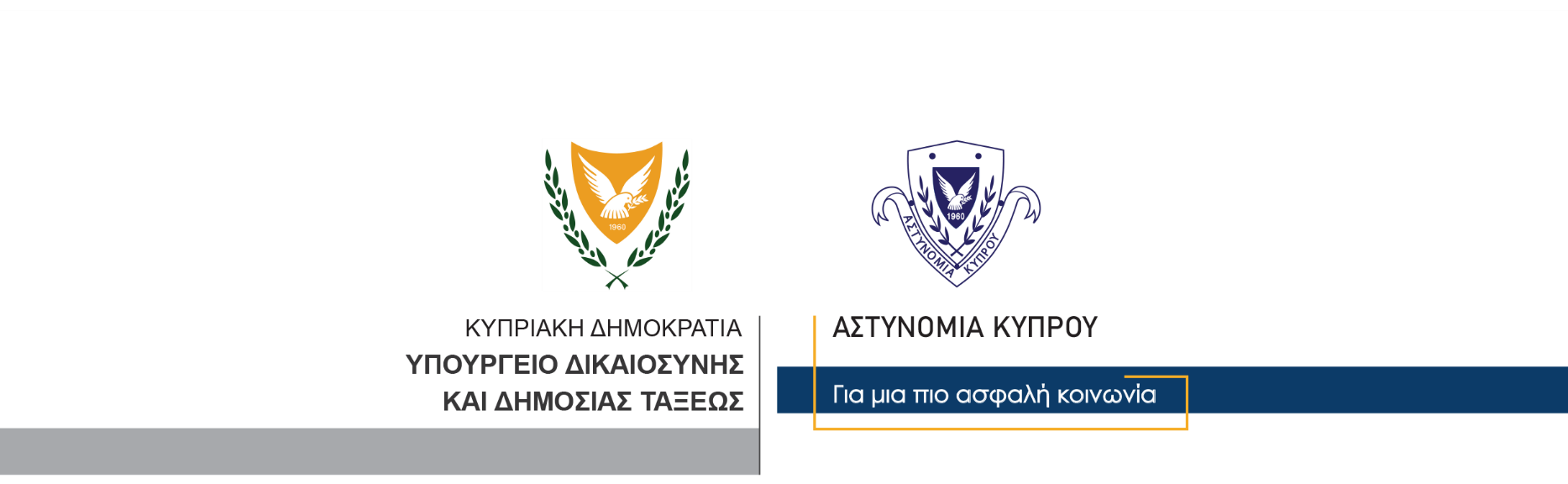 13 Φεβρουαρίου, 2024  Δελτίο Τύπου 4Απόκτηση/Κατοχή/Απόκτηση πρόσβασης σε παιδικό πορνογραφία – Συνελήφθη 27χρονος Μετά από αξιολόγηση πληροφοριών, που λήφθηκαν από τη EUROPOL, σύμφωνα με τις οποίες συγκεκριμένος κάτοχος/χρήστης, ανέβασε στο διαδίκτυο οκτώ αρχεία παιδικής πορνογραφίας, η Κλάδος Δίωξης Ηλεκτρονικού Εγκλήματος, προχώρησε στη σύλληψη προσώπου ηλικίας 27 ετών. Ο 27χρονος, συνελήφθη σήμερα δυνάμει δικαστικού εντάλματος, ενώ σε έρευνα που έγινε στην οικία του στην Πάφο, εντοπίστηκαν και παραλήφθηκαν ως τεκμήρια, ένα κινητό τηλέφωνο, ένας φορητός ηλεκτρονικός υπολογιστής και δύο usb. Ο Κλάδος Δίωξης Ηλεκτρονικού Εγκλήματος συνεχίζει τις εξετάσεις.     Κλάδος ΕπικοινωνίαςΥποδιεύθυνση Επικοινωνίας Δημοσίων Σχέσεων & Κοινωνικής Ευθύνης